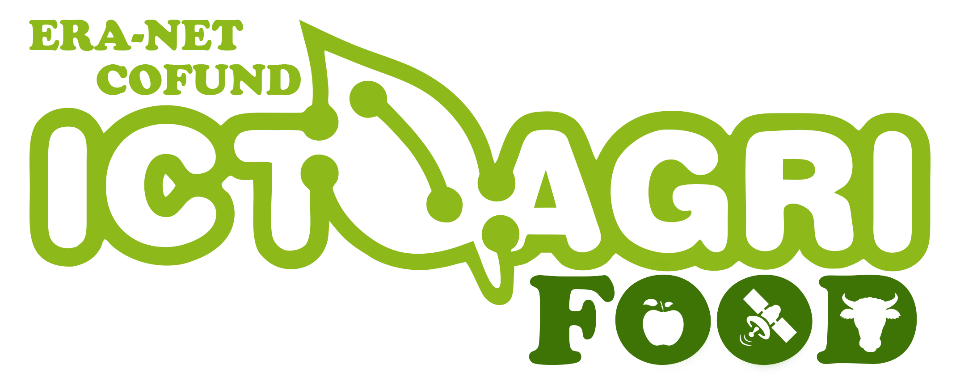 2019 Joint CallON ICT-enabled agri-food systemsComplaint-TemplateApplicants may submit a review request no later than 30 days after receiving the eligibility/evaluation result. Only one request per proposal will be considered at each evaluation stage. Coordinators should coordinate the need for complaints.Complaints can be related to: - unfair treatment, - eligibility check procedure, - evaluation procedure.The scientific and technical judgement of the international experts will not be called into question.An independent observer will examine the requests for review submitted by the applicants. If a complaint concerning an eligibility issue is judged valid by the observer, the project will be re-integrated into the selection process. If a complaint concerning an evaluation issue is judged valid by the observer, the re-evaluation of the project will be carried out only if the shortcoming could modify the selection/funding decision. The decision of the observer and the evaluation score following any re-evaluation will be regarded as definitive.To submit a complaint, please fill out Page 2 of this template, sign it and send it to: ict-agri-food-2019@ble.de ComplaintI submit an official complaint related to unfair treatment, eligibility or evaluation procedure of the following Call:ICT-AGRI-FOOD 2019 Joint CallERA-NET COFUND on ICT-enabled agri-food systems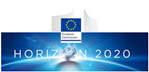 This project has received funding from the European Union's Horizon 2020 research and innovation programme under grand agreement no 862665 ICT-AGRI-FOOD. Acronym of the Project:Full Title of the Project:Name of the Complainant:Role in the Project:Email Address:Please describe in detail the cause for your complaint:   Please describe in detail the cause for your complaint:   